Муниципальное дошкольное образовательное учреждение детский сад «Тополек»Проект«Безопасность на дороге»(срок реализации с 01.10.2018 – 30.03.2019 г.)         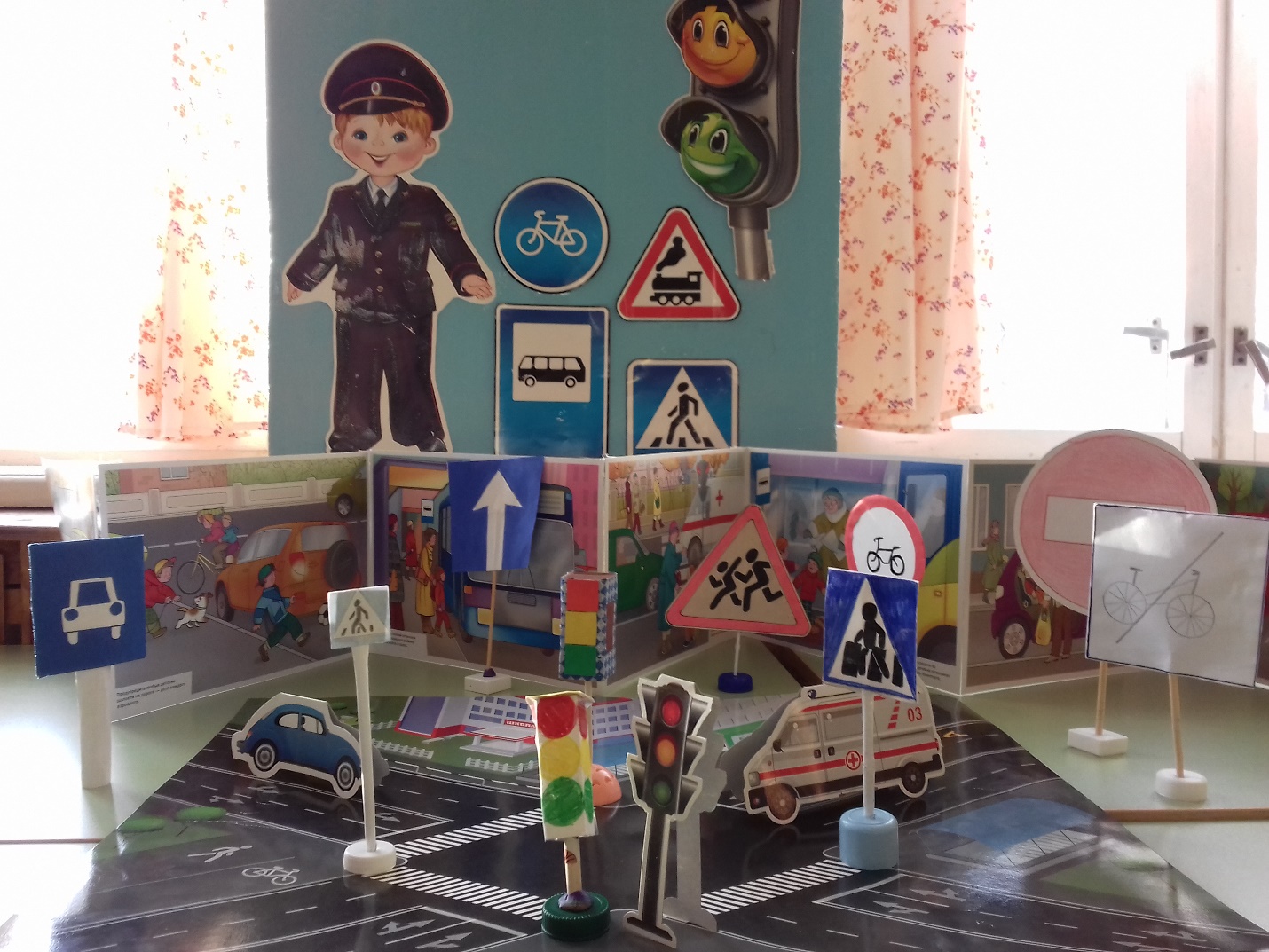         Выполнила: Поликарпова Н.В.Мышкин2018Тип, вид проекта: творческо-познавательный, игровой, долгосрочный.Продолжительность проекта: 6 месяцев.      Участники проекта: воспитатели, дети второй младшей группы, родители.Цель: формирование у детей навыков безопасного поведения на улицах и дорогах города.Задачи:1.Расширять представления детей об окружающей дорожной среде и правилах дорожного поведения.2.Развивать способность практически применять полученные знания в дорожно-транспортной среде.3.Формировать культуру поведения в условиях дорожного движения.4.Формировать у детей самооценку, самоконтроль и самоорганизацию в сфере дорожного движения.5.Развивать творческие способности у детей.6.Активизировать совместную деятельность родителей и детей.Актуальность проблемы связана с тем, что у детей дошкольного возраста отсутствует та защитная психологическая реакция на дорожную обстановку, которая свойственна взрослым. Их жажда знаний, желание постоянно открывать что-то новое часто ставит детей перед реальными опасностями, в частности, на улицах. Чтобы оградить детей от опасности, надо как можно раньше начать исподволь готовить их со встречей с улицей, городским движением. Приучать обращаться за помощью к старшим, рассчитывая на их отзывчивость. Чем раньше мы познакомим ребенка с правилами дорожного движения, сформируем у него навыки культуры поведения в транспорте, на улице, тем меньше каких-либо происшествий с ним на дороге.Предполагаемый результат:1.Сформированность у детей  в соответствии с возрастом элементарных знаний и представлений по теме «Правила Дорожного Движения»:2.Сформированность навыков  культуры поведения на улице и в общественном транспорте;3.Обогащение предметно-развивающей среды по ПДД в группе;4.Внедрение проектной деятельности в практику работы группы;5.Повышение заинтересованности родителей в проблеме обучения детей дорожной грамоте, и безопасному поведению на дороге;6.Активизация совместной деятельности детского сада и семьи в вопросах безопасности.Этапы реализации проекта:1. Реализация проекта с 01.10.2018 – 30.03.2019 г.         2. Результат: Картотека подвижных игр по ПДД.Пополнение центра безопасности дорожного движения.Изготовление дидактической игры «Дорожные знаки».План работы во второй младшей группе по профилактике детского дорожно-транспортного травматизма на 2018-2019 учебный годПРИЛОЖЕНИЯБеседа с детьми «Где можно играть?»Цель: Формировать представление младших дошкольников о безопасности на улицах и дорогах. Убедить детей в опасности проведения игр на проезжей части улицы (дороге). Объяснить, почему нельзя играть на улице и дорогах. Ход беседы: Правил дорожныхНа свете немало. Все бы их выучитьНам не мешало,Но основное изПравил движенияЗнать как таблицуДолжны умножения.На мостовой – не играть,Не кататься,Если здоровым ты хочешь остаться!Игровое упражнение «Самокат»Самокат! Самокат!Самокат, очень рад!Сам качу, сам качуСамокат, куда хочу! (одну ногу дети сгибают в колене слегка пружиня, другой ногой они имитируют движения отталкивания, как при езде на самокате, при этом нога как бы скользит, но не касается пола).Воспитатель напоминает ребятам, что играть на проезжей части очень опасно. Кататься на коньках нужно только на катках; на лыжах и санках - в парках, в скверах, на стадионах; на велосипеде и самокатах – только в специально отведенных для этого местах. Выезд на велосипедах и на самокатах на улице строго запрещен. Играть следует на спортивных площадках и стадионах. Нельзя играть в снежки, футбол и другие игры на тротуарах и проезжей части улицы или дороги – это мешает пешеходам и движению транспорта. Физкультминутка «Автомобили»Едем, едем, долго едем,Очень длинен этот путь. Скоро до Москвы доедем,Там мы сможем отдохнуть. (ходьба на месте, с продвижением вперед на полусогнутых ногах, согнутыми руками делается движение вперед- назад). (Звучит песня, «Играть на дороге опасно», сл. В. Мурзина; муз. С. Миролюбова).Подвижная игра «Пешеходы и автомобили»Дети делятся на две – группы (транспорт и пешеходы). Каждому из группы «транспорт» дают табличку с картинкой вида транспорта: велосипед, автомобиль, мотоцикл и т. д. Пешеходам даются таблички – «ребенок», «пешеход». Команда «Движение!» для тех. у кого табличка с названием вида транспорта. Команду «Тротуар!» подают для пешеходов. Дети должны четко реагировать на свою команду. По команде «Движение!» дети поднимают вверх таблички с картинками «автомобиль», «мотоцикл» и т. д. По команде «Тротуар!» то же проделывают пешеходы. Зазевавшиеся получают штрафные очки. Затем игру проводят во дворе на размеченной площадке (повторяют несколько раз). Далее организовывают уличное движение. Автомобили и мотоциклы должны замедлять скорость, чтобы пропустить пешеходов. Пешеходы правильно переходят улицу. Затем дети меняются ролями. Разбираются ошибки, и игра продолжается.Задание и вопросы:1. Где можно кататься на самокатах и детских велосипедах?2. Где безопасней играть в футбол и другие спортивные игры?3. Почему нельзя играть на проезжей части?4. Расскажи где можно играть?5. Расскажи, где нельзя играть и почему?Беседа с детьми «О правилах дорожного движения»Цель: учить детей правильно называть элементы дороги;познакомить с правилом движения по обочине дороги;закреплять знания о знакомых правилах дорожного движенияНаглядные пособия:Светофор, макет проезжей части дороги, три сигнала светофора для игры «Светофор», плакаты с изображением различных ситуаций на дорогахХод беседы:ВоспитательПрибежала зайчихаИ закричала: - Ай, ай!Мой зайчик попал под трамвай!Мой зайчик, мой мальчикПопал под трамвай!И ему перерезало ножкиИ теперь он больной и хромой,Маленький заинька мой!Ребята, как вы думаете, почему зайчик попал под трамвай? (Нарушил правила.). Да, конечно, он нарушил правила дорожного движения – играл на трамвайных путях или перебегал рельсы перед близко ехавшим трамваем. А чтобы не случилось такой беды, нужно всегда соблюдать правила дорожного движения. Сегодня мы с вами об этом поговорим. Правила дорожного движения должны знать все без исключения.Кем становится человек на улице? (Пешеходом.)На какие части делится улица?Как называется та часть дороги, по которой ездят автомобили?А как называется дорожка, по которой ходят пешеходы?Ребята, а как быть пешеходам, когда рядом с проезжей частью нет тротуара? Где в таком случае нужно идти пешеходам?Правильно, в том случае, когда рядом с проезжей частью нет тротуара, можно идти по краю проезжей части, который называется обочиной. Обочина – это край проезжей части. Я пойду по обочине, но как правильно по ней идти, чтобы машины меня не сбили, - по обочине навстречу движущимся машинам или по ходу их движения?Выставляется макет с изображением проезжей части и движущимися машинами.Воспитатель.  Давайте посмотрим на макет и разберемся, где нужно идти, чтобы не сбила машина? Посмотрите, если я иду по обочине навстречу движущимся машинам, то хорошо вижу машину, и водитель машины видит меня, а если я иду по обочине, по ходу движения машин, то машину за своей спиной я не вижу, но водитель меня видит. Мне неудобно, а самое главное, опасно для жизни – чуть-чуть оступишься и можешь попасть под машину.Как же безопаснее идти по обочине? (ответы детей)Правильно, по обочине дороги нужно идти навстречу движущимся машинам. А кто помогает нам перейти проезжую часть?Стоп, машина! Стоп, мотор!Тормози скорей, шофер!Внимание, глядит в упорНа вас трехглазый светофор –Зеленый, желтый, красный глазОн каждому дает приказ.Подвижная игра «Светофор»На красный цвет – дети спокойно стоят.На желтый цвет – хлопают в ладоши.На зеленый цвет – дети маршируют.Воспитатель:Правила движения!Знать должныВсе без исключенияЗнать должны зверюшки:Барсуки и хрюшки,Зайцы и тигрятаПони и котята!В. ГоловкоСейчас мы с вами будем юными инспекторами по соблюдению правил дорожного движения. Проверим, как наши друзья-животные выполняют правила дорожного движения на улицах города.Выставляет карточки с изображением разных ситуаций на дороге.Воспитатель.  Посмотрите и расскажите, как выполняют правила дорожного движения животные.Дети по очереди рассказывают об изображенных на карточках ситуациях.Беседа «Правила дорожного движения выполняй без возражения»Цель: ознакомление  детей с движением транспорта и пешеходов.Задачи:- продолжать формировать знания правил перехода улицы по светофору,развивать ориентировку в пространстве, умение действовать по сигналудать представление о том, как важно учить правильно ходить по городу;- развивать мышление, зрительное восприятие, мелкую моторику рук- развивать связную речь- воспитывать потребность в соблюдении правил дорожного движения- воспитывать у детей дружеское взаимопонимание.Ход беседы:Ребята! Давайте представим себе улицу: шумную, звонкую заполненную автомобилями и пешеходами.Кто мне скажет, а что находится на улице?Ответы детей (дома, дорога где ездят автомобили, тротуар для пешеходов).Правильно ребята. По дороге мчатся автобусы, легковые и грузовые автомобили. На тротуарах много пешеходов. Они переходят улицу по пешеходным переходам. Для того, чтобы на дороге было безопасно, надо соблюдать особые правила. Эти правила должны знать водители и пешеходы. Должны знать их и вы, так как маленькие дети тоже являются пешеходами.Правила помогают наводить порядок не только в играх но и на дороге. Одними из таких правил являются правила дорожного движения. Правила дорожного движения мы обязаны знать с детства. Знание их предотвращает аварии и опасных ситуаций в которых могут пострадать как взрослые так и дети.А сейчас я прочитаю вам стихотворение про одного мальчика. Вы внимательно послушайте и подумайте, правильно или не совсем мальчик вёл себя на дороге.1 ситуация:Что такое? Что случилось?Отчего же всё кругомЗавертелось, закружилосьИ помчалось колесом?Это просто мальчик ПетяВ детский сад один идёт…Он без мамы и без папыВ детский садик побежал.И, конечно, на дорогеМальчик чуть не пострадал.Петя прыгает и скачетНе глядит по сторонам.Мальчик очень невнимателен-Так вести себя нельзя!Вы подумайте, детишки,Нужно Пете дать советКак вести себя мальчишке,Чтобы не наделать бед!(мальчик должен быть внимательным и осторожным, может попасть под машину; нужно знать правила поведения на дороге; надо ходить в садик с мамой или папой.)Молодцы, ребята! Очень нужные советы вы дали Пете. Я надеюсь, что больше с ним ничего страшного на дороге не случится.А вот ещё одно стихотворение. Слушайте внимательно.2 ситуация.Слышен гул автомобилей,Что же там произошло?Может там случилось, что то?Ведь не едет там не кто.Не волнуйтесь — это МашаС садика сама идёт,Маму с папой она вовсе за руку и не берёт.Просто спать малышка хочет, медленно она идти не хочет!И не что ей не мешает хоть сигналят многие.Вы подумайте ребята, можно так вести себя!Спать на переходе!(через дорогу нужно переходить, держа маму или папу за руку, не засыпать, из-за того, что медленно идёшь все будут опаздывать по своим делам).Молодцы, ребята! Теперь вы и Машу научили правилам безопасного поведения на дороге. Ведь дорога - это прежде всего опасность. И невнимательный, рассеянный человек может попасть в беду. И пострадает не только он, но и водитель. Поэтому так важно знать и соблюдать правила дорожного движения.Изучать и знать Правила движения необходимо для того, чтобы не подвергать свою жизнь опасности и не мешать движению транспорта. Просто так правил не бывает. У каждого правила есть свой смысл: почему так, а не наоборот. Широкая дорога нужна машинам – они сами большие, да и скорость у них больше, чем у нас. А нам, пешеходам, вполне хватит тротуара. Здесь мы в безопасности. Опытный пешеход никогда не будет расхаживать по мостовой. Даже не сойдёт с тротуара: опасно, да и водителям помеха. А если не в городе? Тогда правило звучит иначе: дорога для машин, обочина – для пешехода! И ходить надо по левой стороне обочины, чтобы машины ехали тебе навстречу.Итак, мы запомнили: для движения пешеходов по улице служит тротуар, ходить по нему надо шагом, придерживаясь правой стороны, не мешая другим пешеходам.Сегодня мы с вами повторили все вместе правила дорожного движения. Которые важно и необходимо знать каждому из нас.Держись дорожных правил строго,Не торопись как на пожар,И помни: транспорту – дорога,А пешеходам – тротуар!Да и родителям тоже наказ-Ведь ваши дети смотрят на вас.Будьте примером достойным всегда,И не случится в дороге беда!Беседа с детьми«Мой друг-светофор»Цель: Познакомить детей с основными правилами уличного движения, рассказать к каким непоправимым последствиям приводит нарушение правил дорожного движения.  Педагог: Сколько на улицах машин! И с каждым годом их становится все больше и больше. Мчатся по нашим дорогам грузовые автомобили, автобусы, быстро едут легковые автомобили. Для того чтобы на дорогах было безопасно, все автомобили, автобусы подчиняются строгим правилам дорожного движения. Знать и выполнять правила поведения на дорогах должны и все пешеходы: взрослые и дети. Идут люди на работу, в магазин, ребята торопятся в школу. Пешеходы должны ходить только по тротуару, но и по тротуару надо идти, придерживаясь правой стороны. И тогда не придется спотыкаться, обходить встречных, сворачивать в сторону. В некоторых населённых пунктах нет тротуара, а машин тоже много. Транспорт движется по проезжей части дороги. Если вам придется идти по дороге, то идти надо навстречу транспорту. Почему? Догадаться нетрудно. Увидишь машину и уступишь ей дорогу, отойдешь в сторону. Переходить дорогу надо по пешеходной дорожке. Нам помогает переходить дорогу наш друг — светофор. Светофор не простой, а специальный для пешеходов, у него горит только два света красный и зелёный. Красный свет — сигнал опасный. Стой на месте! Загорится друг зелёный — ты шагай с ним весело!Такие светофоры находятся есть не везде иногда рядом с пешеходным переходом стоит большой светофор его можно назвать «автомобильным», так как водители ориентируются на его свет чтобы не получилось аварии. Сколько у такого светофора «глаз»?(три глаза).Правильно ребята! Только правила для пешеходов отличаются от правил для водителей. Красный свет - сигнал наш друг ты не стой на месте! - говорит пешеходу красный сигнал светофора. Затем в светофоре появляется желтый свет. Он говорит «Внимание смотри по сторонам! Приготовьтесь! Сейчас можно переходить!». А зеленый говорит: «Пешеходам путь закрыт! Наберись терпения всем на удивления!».А когда нет светофоров рядом с пешеходным переходом, а перейти через дорогу нужно. Прежде чем ступить на проезжую часть дороги, посмотри влево, а, дойдя до середины дороги, посмотреть вправо.Педагог: «Правила дорожного движения» строгий. Они не прощают, если пешеход идет по дороге, как ему вздумается, не соблюдая правила. И тогда случается непоправимая беда. Но правила дорог еще и очень добрые: они охраняет от страшного несчастья, берегут жизнь. Что бы с вами ничего не случилось, нужно выполнять основные правила поведения:- Не переходите улицу перед близко идущим транспортом;- Не играйте на улице близко к дороге;- Не катайтесь на санках, роликовых коньках, велосипедах по дороге.Педагог: Итак, что должны усвоить дети, чтоб спокойно жить на свете: 1. Ходить только по тротуару, придерживаясь правой стороны. Если тротуара нет, идти надо по левому краю дороги, навстречу движению транспорта.2. Подчиняться сигналам светофора. Переходить улицу только на зеленый свет пешеходного светофора. Или на красный, когда нет пешеходного светофора.3. Переходить дорогу только по пешеходной дорожке. Пересекать улицу надо прямо, а не наискось.4. Прежде чем переходить улицу, сначала посмотреть налево, а, дойдя до середины улицы, посмотреть направо.5. Автомобили, автобусы, троллейбусы надо обходить сзади, а трамваи- спередиКАРТОТЕКА ДИДАКТИЧЕСКИХ ИГР«Водители»Цель: Учить детей правилам дорожного движения; развивать мышление и пространственную ориентацию.Материал: Несколько игровых полей, машина, игрушки.Ход игры: Заранее готовится несколько вариантов несложных игровых полей. Каждое поле – это рисунок разветвленной системы дорог с дорожными знаками. Это даст возможность менять дорожную ситуацию. Например: «Ты шофер автомобиля, тебе нужно отвезти зайчика в больницу, набрать бензина и починить машину. Рисунок машины обозначает гараж, откуда ты выехал и куда должен вернуться. Подумай и скажи, в каком порядке нужно посетить все эти пункты, чтобы не нарушить правила дорожного движения. А потом мы вдвоем посмотрим, правильно ли ты выбрал путь».«Учим дорожные знаки»Цель: Продолжать закреплять знания детей о дорожных знаках, светофоре.Материал: Карточки большие и маленькие со знаками.Ход игры:Детям раздают большие карты. Ведущий по очереди показывает карточки с дорожными знаками, тот, кому она подходит, забирает знак, кладет в правый верхний угол и рассказывает, как называется этот знак, в каких ситуациях применяется. Выиграет тот, кто правильно подберет знаки к ситуациям и сможет это объяснить.«Правила дорожного движения»Цель: Закрепить основы дорожной грамоты; познакомить с основными дорожными знаками, их классификацией, назначением; способствовать развитию внимания, памяти, мышления.Ход игры: Воспитатель берет на себя роль инспектора ГИБДД. Участники движутся по игровому полю при помощи кубика. Выпал зеленый цвет – движение разрешено, желтый – внимание, красный – стой – играющий пропускает ход. Если фишка остановилась на поле с изображением дорожного знака, участнику нужно найти знак из этой группы в «общем банке». Выигрывает тот, кто наберет наибольшее количество очков. 1 карточка – одно очко. «Мы - пассажиры»Цели: Уточнить знания детей о том, что все мы бываем пассажирами; закрепить правила посадки в транспорт и высадки из него.Материал: Картинки с дорожными ситуациями.Ход игры:Дети берут по одной картинке и рассказывают, что на них нарисовано, объясняя, как надо поступать в той или иной ситуации.«Угадай транспорт»Цель: закрепить представления детей о транспорте, умение по описанию узнавать предметы; развивать смекалку, быстроту мышления и речевую активность.Материал: картинки (карточки) с изображением транспорта.Ход игры: Воспитатель загадывает детям загадки о видах транспорта. Кто первым из детей отгадает, о каком транспорте идет речь в загадке, получает картинку с его изображением. У кого в конце игры будет больше картинок, тот и победитель.КАРТОТЕКА ПОДВИЖНЫХ ИГР«К своим знакам»Цель: закрепить представления детей о дорожных знаках; развивать внимание, логическое мышление, сообразительность, ориентировку в пространстве.Материал: дорожные знаки.Ход игры: Играющие делятся на группы по 5–7 человек, берутся за руки, образуя круги. В середину каждого круга входит водящий со знаком, объясняя его значение. Далее звучит музыка, дети расходятся по площадке, танцуют. Водящие в это время меняются местами и знаками. По сигналу играющие должны быстро найти свой знак и встать в круг. Водящие держат знак над головой. «Светофор»Цель: учить соотносить действия с цветом светофора, развивать внимание, зрительное восприятие, мышление, сообразительность.Материал: круги красного, желтого, зеленого цвета.Ход игры: Воспитатель показывает кружок, а дети выполняете действия:- красный – молчат;- желтый – хлопают в ладоши;- зеленый – топают ногами.– на красный цвет – делают шаг назад,– на желтый – приседают,– на зеленый – маршируют на месте. «Ловкий пешеход»Цель: развивать глазомер, ловкость, внимание, упражнять в метании мяча правой рукой на ходу.Материал: светофор, плоскостное вертикальное изображение с прорезанными в нем круглыми отверстиями, диаметр которых вдове больше мяча, резиновый или пластмассовый мячик.Ход игры: Пешеходы по очереди переходят перекресток. Перейти – значит на ходу забросить мяч в зеленый глазок светофора. Попал – в красный –выбываешь из игры. Попал в желтый – получаешь право бросить мяч еще раз.«Воробушки и автомобиль»Дети - "воробушки" сидят в гнездышках (на стульчиках). Воспитатель или кто - то из детей - "автомобиль". Когда на площадке тихо, автомобиля нет, все воробушки разбегаются по площадке. На слово воспитателя "автомобиль" или неожиданный сигнал автомобиля все воробушки возвращаются на свои места. Воспитатель выделяет птичек, которые первыми прилетели в гнездышки. Чтобы дать детям немного отдохнуть, воспитатель, изображая автомобиль, дважды проезжает из конца в конец по площадке и встает с боку. Дети снова выбегают на середину площадки, и игра повторяется.                                                  ФИЗ. МИНУТКИМашина- 1Шла по улице машина,Шла машина без бензина,Шла машина без шофера,Без сигнала светофора,Шла сама, куда не зная,Шла машина заводная.Двигаться в заданном направлении, вращая воображаемый руль.Машина - 2Завели машину: ш-ш-ш.Вращения руками перед грудью.Накачали шину: ш-ш-ш."Насос".Улыбнулись веселейИ поехали скорей. (2 раза).Вращение воображаемого руля.Едем-едем мы домой.Едем-едем мы домой (движения имитирующие поворот руля)На машине легковой Въехали на горку: хлоп, (руки вверх, хлопок над головой)Колесо спустилось: стоп. (руки через стороны вниз, присесть)Стая птиц Стая птиц летит на юг, Небо синее вокруг. (Дети машут руками, словно крыльями.) Чтоб скорее прилетать, Надо крыльями махать. (Дети машут руками интенсивнее.) Стоп, машина Стоп, машина, стоп, машина, Стоп, машина, стоп! Стоп, машина, стоп, машина, Стоп, машина, стоп! (Каждый отбивает ритм кулаком о ладонь. Потом все молча, без движений, в полной тишине, не шевеля губами, повторяют про себя текст. В нужный момент дети (никто знака не подает) должны воскликнуть хором: «Стоп!») Физкультминутка «Автобус» Вот мы в автобусе сидими сидим, и сидим.И из окошечкаГлядим, все глядим.Глядим назад, глядим вперёдвот так - вот, вот так - вот.Ну что ж автобус не везёт,не везётКолёса закружилисьвот так -вот, вот так –вот.Вперёд мы покатилисьВот так –вот, вот так –вот.А щётки по стеклу шуршатБжик -бжик, бжик -бжикВсе капельки смести хотят –бжик, -бжик, бжик, -бжик.И мы не просто так сидим, Би –би –би,И громко, громко все гудимБи –би -би.Пускай автобус наш трясётВот так -вот, вот так -вот.Мы едем, едем всё вперёдБи –би -би.На улице нашей                            Дети двигаются из одного конца группы в Машины, машины.                       другой, держа в руках воображаемый руль.Машины-малютки,Машины большие.Спешат грузовые,                            Делают разворот, двигаются в          Фырчат легковые.                            противоположную сторону.Торопятся, мчатся,Как будто живые.— Эй, машины, полный ход!Я — примерный пешеход:               МаршируютТоропиться не люблю,Вам дорогу уступлю.(Я. Тайц)Сюжетно-ролевая игра «Путешествие на автобусе»Цель: формирование навыков безопасного поведения на дороге.Задачи:1. систематизировать имеющиеся знания и умения поведения на дороге;2. способствовать использованию практических навыков поведения на дороге в игровой деятельности;3. содействовать развитию правильного поведения на дорогах;4. поощрять творческую инициативу детей в игровой деятельности, имеющих разные особенности, способности и интересы;5. использование проблемных ситуаций в процессе игры;6. использовать усложняющие задания для развития детей;7. воспитывать дружеские взаимоотношения детей в процессе игровой деятельности.Методы и приёмы:1.     Словесный – рассказ, пояснения, одобрения, указания.2.     Игровой – использованы сюжет, игра.3.     Практический – показ, выполнение. Интеграция образовательных областей:1.     социально-коммуникативное развитие, 2.     познавательное развитие, 3.     физическое развитие.Атрибуты к игре:Письмо, билеты, сумка кондуктора, «деньги», руль, фуражка водителя, стулья для автобуса,Предварительная работа:1. циклы занятий из серии «Безопасность на дорогах»;2. наблюдения за дорожным движением, работой светофора, транспортом;3. рассматривание дорожных знаков;4. загадывание загадок о транспорте;5. дидактические игры «Угадай, какой это знак», «Запрещается-разрешается»;6. придумывание рассказов и сказок по правилам дорожного движения.Ход сюжетно-ролевой игры «Путешествие на автобусе».Воспитатель: Ребята, кто это к нам стучится. Сейчас я пойду и  посмотрю.Воспитатель возвращается с конвертом.Воспитатель: Это нам письмо прислал Дядя Степа. Вот что он пишет:«Дорогие ребята, здравствуйте! Я вчера проезжал мимо вашего детского сада и видел, как вы играли на транспортной площадке. Очень надеюсь, что вы хорошо знаете правила дорожного движения, и поэтому приглашаю вас к себе в гости, чтобы еще раз рассказать вам о них. С нетерпением вас жду. Ваш дядя Степа».Воспитатель: Ну что, ребята, поедем в гости к Дяде Степе?Дети: Да!Воспитатель: А на чем же мы с вами к нему поедем? Отгадайте загадку:Дом по улице идет,На работу всех везет.Не на курьих тонких ножках,А в резиновых сапожках.Ответы детей.Воспитатель: Да, это автобус. И поедем мы на нем в Дяде Степе. Давайте построим автобус из стульев.Дети строят автобус.Воспитатель даёт индивидуальные задания для детей по конструированию автобуса (одни строят из стульев, а два ребёнка рисуют схемы автобуса).Воспитатель: Давайте выберем водителя и кондуктора (дети выбирают водителя и кондуктора)А что еще нужно, чтобы поехать на автобусе?Правильно, нужны деньги, чтобы купить билеты. Дядя Степа об этом позаботился и выслал нам вместе с письмом деньги на билет. Билет стоит десять рублей, берите, сколько вам нужно на билет.Дети берут «монетки» на билет.Воспитатель: Автобус готов, деньги на билет у нас есть, тогда поехали, занимайте места в автобусе.Дети садятся в автобус, водитель занимает свое место за рулем.Кондуктор: Приготовьте, пожалуйста, деньги за проезд.Кондуктор выдаёт билеты пассажирам.Воспитатель: А чтобы нам было весело ехать, давайте споем песенку.Песни «Мы едем, едем, едем в далёкие края», «Голубой вагон».Автобус останавливается.Кондуктор: Остановка «Цветочный город».Входит  Незнайка, садится на место (индивидуальное задание для ребёнка, способного к импровизации).Кондуктор: Незнайка, нужно взять билет.Незнайка: Какой билет? Ах, билет, сейчас возьму.Вытаскивает из карманов рогатку, болтики, гайки, бумажки, наконецнаходит деньги и начинает считать. «Монеток» не хватает.Незнайка: У меня не хватает на билет. А мне очень надо к дяде Степе, он научит меня правилам езды на велосипеде.Кондуктор: Ну что ж, ответь на наши вопросы и можешь ехать.Воспитатель: (задает вопросы Незнайке о правилах поведения в транспорте)-Как правильно себя вести в автобусе или маршрутке?-Кому нужно уступать место в транспорте?-Можно ли разговаривать с водителем во время движения?-Как нужно выходить из транспорта?Незнайка отвечает не всегда правильно, дети ему помогают.Водитель: У меня случилась беда, Я проколол колесо гвоздем, теперь нужно поменять его. Кто мне поможет?(Задание усложняется: дети должны помочь продумать варианты, способы замены колеса, выслушиваем их предложения).Дети помогают водителю поменять колесо с помощью игры.Игра «Собери колесо»(дети в командах составляют колесо из частей, выбирая подходящие по структуре).Водитель: ну вот и все, можно ехать дальше.Автобус останавливается.Входит полицейский дорожно-патрульной службы (индивидуальное задание для ребёнка).Обращается к водителю и пассажирам.Полицейский: Сегодня на дорогах нашего города проходит акция «Знаете ли вы правила дорожного движения? » И вы будете ее участниками. Согласны?Дети: Да!Полицейский: Тогда начнем.Полицейский задает детям задания по правилам дорожного движения.1.Что регулирует движение транспорта и пешеходов? (светофор)Давайте выйдем из автобуса и поиграем в подвижную игру «Светофор»(На красный свет дети стоят, на желтый – поднимают указательный палец правой руки вверх, на зеленый – быстро двигаются.)2. А если для машин горит зеленый свет, что это значит для них и пешеходов?3. Как называют людей, которые ходят пешком, водят автомобили, наводят порядок на дороге?Полицейский: Ну вот, молодцы вы, ребята! Быстро справились с моими заданиями. Теперь не смею вас больше задерживать, в добрый путь! Наконец дети прибывают на свою остановку,  их встречает дядя Стёпа (роль исполняет ребёнок). Он очень рад гостям и хочет с ними повеселиться. Воспитатель предлагает потанцевать, поиграть.Девочки исполняют танец с зонтиками. Подгруппа детей танцуют танец «Мой сладкий пупсик». Воспитатель читает стихотворение:Автобусы, троллейбусы, машины и трамваиБегут, бегут по улицам, друг друга обгоняя.Регулировщик – светофор, как дирижёр в оркестре,Укажет он кому идти, кому стоять на месте.Наезда можно избежать и столкновенья тоже –На перекрёстках всех дорог наш светофор поможет.Со светофором я дружу, внимательным бываю,На красный свет я не хожу, зелёный ожидаю.Воспитатель: а теперь пойдём на прогулку на пришкольную площадку ПДД и поиграем в подвижные игры «Цветные автомобили», «Светофор», «Пешеходный  переход».Сюжетно - ролевая игра «Мы - пешеходы»Цель: Познакомить с правилами перевозки детей в личном автомобиле. Продолжать формировать у детей навыки безопасного поведения на дорогах, и сохраняя их здоровье. Закрепить с детьми знание правил дорожного движения, и знания о дорожных знаках, знать назначение и сигналы светофора. Выработать у детей с помощью игровых заданий способность к быстрому реагированию и принятию правильных решений дорожных ситуаций. Расширять словарный запас детей путём введения новых слов: автомобильное кресло, ремень безопасности. Воспитывать ответственность своих действий за последствия на дороге. Развивать память, внимание, сообразительность, мелкую моторику рук.Оборудование: Разметка (пешеходный переход) светофор; дорожные знаки; иллюстрации по правилам дорожного движения; игрушки: мяч, книжка; заготовки дорожных знаков; цветные карандаши.Ход игры. Воспитатель: - Ребята, я приглашаю вас на урок в школу юных пешеходов. Но сначала выучим девиз: «Делаем ребятам предостережение! Выучить срочно правила движения! Чтоб не волновались каждый день родители, Чтоб спокойно мчались улицей водители».Воспитатель обращает внимание на выложенную дорогу.Воспитатель: - А вот и улица, по которой мы пойдём в школу. На какой свет светофора можно переходить улицу!Воспитатель: - Хоть у вас терпенья нет,Подождите: красный свет.- Жёлтый свет на пути – приготовьтесь идти.- Свет зелёный впереди – вот теперь переходи!(Дети идут по переходу среди них две девочки, которые рассматривают на ходу книгу и разговаривают между собой)Воспитатель: - Подождите – ка, подружки,Где у вас глаза, где ушки?дело кончится печально,может быть немало бед.Ведь дорога – не читальня.И не место для бесед.Воспитатель берёт у девочек книгу, закрывает её и пропускает их через переход. На светофоре горит красный свет.Воспитатель: - Светофор даёт приказ – Зажигает красный глаз. И когда зажжётся он, все стоят – таков закон.На светофоре зажигается жёлтый свет, затем зелёный.Воспитатель: - Теперь горит зелёный свет – Свободен путь, препятствий нет!Дети переходят улицу. Последний мальчик, нёсший мяч, начинает играть мячом на дороге.- Мой весёлый, звонкий мяч, ты, куда умчался вскачь?Красный, жёлтый, голубой, не угнаться за тобой…Воспитатель отбирает мяч у ребёнка.Воспитатель: - На проезжей части, дети.Не играйте в игры эти.Бегать можно без оглядки.На дворе и на площадке.- Молодцы ребята! Вы почти все соблюдали правила дорожного движения и благополучно добрались до Школы юных пешеходов.- А теперь рассаживайтесь. Сейчас мы поиграем, проверим, как вы знаете правила поведения на дороге. Вы готовы заниматься?- Сегодня, мы в школу шли пешком. А как можно ещё добраться до школы?Ребёнок: - На легковой машине.Воспитатель: - Кто знает, как правильно должен ребёнок ездить в машине?Ребёнок: - На заднем сидении.Воспитатель: - Правильно. На заднем сидении в специальном для перевозки детей автомобильном кресле и пристегнувшись ремнём.Воспитатель: - Как вы думаете для чего это нужно делать?Ребёнок: - Для безопасности здоровья.Воспитатель: - Дети до 12 лет должны сидеть в специальном детском удерживающем устройстве (кресле) и всегда с пристёгнутыми ремнями. Оно служит для безопасности здоровья детей при экстренном торможении автомобиля или хуже ещё аварии. И помогает удержать ребёнка на месте. Таким образом, предотвращает травмы.- Что ещё кроме светофора помогает соблюдать порядок на дорогах пешеходам и водителям?Ребёнок: - Дорожные знаки.Воспитатель: - Правильно, это дорожные знаки. Вспомним, ребята, на какие три группы можно разделить все знаки?Ребёнок: - Предупреждающие, разрешающие, запрещающие.Воспитатель: - А теперь для вас задание. Видите, у меня лежат знаки, давайте мы с вами, по очереди, попробуем рассказать про них.Дети: - «Внимание дети!». Это предупреждающий знак. Он становится возле школы, чтобы водители были осторожными.- «Проезд закрыт». Это запрещающий знак. Он ставится в местах, где люди могут спокойно перейти дорогу под землёй.- «Внимание, опасность!». Это предупреждающий знак.- «Место стоянки». Это разрешающий знак.- «Проход закрыт». Это запрещающий знак.Воспитатель: - «Каким цветом нужно раскрасить эти знаки?»(Дети закрашивают знаки и называют каждый свой знак)Физкультминутка (для глаз).Воспитатель: - А теперь послушайте стихи. Там, где нужно вы должны отвечать: «Это я, это я, это все мои друзья!»Воспитатель: - Кто из вас идёт вперёдТолько там, где переход?Дети: - «Это я, это я, это все мои друзья!»Воспитатель: - Кто летит вперёд так скоро, что не видит светофора (дети молчат).- Кто, из вас, идя домой, держит путь по мостовой? (дети молчат)- Знает кто, что красный свет – это значит - хода нет.Дети: - «Это я, это я, это все мои друзья»Воспитатель: - Я вижу, вы хорошо разбираетесь в правилах дорожного движения. А сейчас я вам предлагаю поиграть в игру «Рассуждалки».- Ты переходишь улицу в положенном месте на зелёный сигнал светофора, но когда ты оказался на середине, загорелся жёлтый свет. Что ты будешь делать? Покажи и расскажи.- Во время перехода улицы у тебя из рук вырвался воздушный шар. Как ты поступишь?- Ты вышел кататься на санках во двор, а твой друг предлагает пойти на горку, которая находится рядом с дорогой, на которой ездят машины. Как ты поступишь?- Вы, ребята оказались очень способными учениками в школе «Светофорчик», знаете много правил, которые, я уверена, вы всегда будете соблюдать.Город, в котором мы с вами живём,Можно по праву сравнить с букварём.Азбукой улиц, проспектов, дорогГород даёт нам всё время урок.Как правильно улицу нам перейти.В машине родителей в кресле сиди.Ремень пристегни и весело в путь.Правила эти ты не забудь!СТИХИСветофорВстали мы на переходе, Перед нами светофор. И при всем честном народе Смотрит он на нас в упор. Красный глаз его открылся, Значит, хочет он сказать: Как бы ты не торопился, Должен ты сейчас стоять! Вот мигает желтым глазом. Приготовься, говорит! Как закрою этот – разом Будет третий глаз открыт. Третий глаз горит зеленым, Все машины встали в ряд. Можем мы идти, Алена, Мама с папой говорят.Малышкин светофор (Ирина Гурина)Светофор нас в гости ждет. Освещает переход.Загорелся красный глаз:Задержать он хочет нас.Если красный – нет пути.Красный свет – нельзя идти.Желтый свет – не очень строгий:Жди, нам нет пока дороги.Ярко-желтый глаз горит:Все движение стоит!Наконец, зеленый глазОткрывает путь для нас.Полосатый переходПешеходов юных ждет!Непослушный пешеходЧерез лес бежит дорога,Светофор моргает строго.К переходу все спешат:От лосей и до мышат.Иногда через дорогуПешеходов очень многоСкачет, ходит, пролетает,Пробегает, проползает.Мама ежика учила,Мама пальчиком грозила:– Помни правила, малыш!Если красный свет – стоишь!Если желтый – просто жди,На зеленый – проходи!Непослушный пешеходСделал все наоборот!Ежик очень торопилсяИ клубочком покатилсяПрямиком на красный свет!Можно так? Конечно, нет!Завизжали тормоза,И зажмурил еж глаза.Старый толстый самосвал,Забибикал, зарычал:– Еле я остановился,Чуть с дороги не свалился!Что, не знаешь правил ты?!Ну-ка быстро марш в кусты!Дам тебе я, еж, совет:Не ходи на красный свет!Еж тихонько пропыхтел:– Извините, не хотел.Рассказал нам светофор:Еж исправился с тех пор.Лучше всех порядок знает,Ничего не нарушает!Правила дорожного движенияКрасным глазом светофорНа меня смотрел в упор.Я стоял и молча ждал,Потому что точно знал:Если красный свет горит,Пешеход всегда стоит.Если видишь красный свет,Это значит – хода нет!Мимо ехали машины,И шуршали тихо шины.Ехал трактор, дребезжал,Самосвал за ним бежал,Длинный-длинный лесовозПо дороге бревна вез.Желтый свет горит под красным:Все равно идти опасно!Транспорт начал тормозить,Чтобы путь освободить.Загорелся желтый свет –Никому дороги нет.Пешеходы не идут,И машины тоже ждут!Светофор моргнул и – раз!Он зажег зеленый глаз!Полосатый переходПешеходов разных ждет:Идет с коляской мама,Идет с собачкой дама,Несет малыш игрушку,Старик ведет старушку,Две девочки идут,Машины смирно ждут.Зеленый свет горит,Как будто говорит:Пожалуйста, идите,Но только не бегите!А если на дорожкеЗавоет неотложка,Ее вы пропуститеИ лишь потом идите!Зеленый – безопасный,Зато опасен красный.Зеленый – мы идем,А желтый с красным – ждем!«Стихи про дорожные знаки» Олеся ЕмельяноваЗнак «Уступи дорогу»Если видишь этот знак,Знай, что он не просто так.Чтобы не было проблем,Уступи дорогу всем!Знак «Движение запрещено»Этот знак ну очень строгий,Коль стоит он на дороге.Говорит он нам: «Друзья,Ездить здесь совсем нельзя!»Знак «Въезд запрещен»Знак водителей стращает,Въезд машинам запрещает!Не пытайтесь сгорячаЕхать мимо кирпича!Знак «Обгон запрещен»Знак любителей обгонаОбъявляет вне закона.В этом месте, сразу ясно,Обгонять других опасно!Знак «Пешеходный переход»Здесь наземный переход,Ходит целый день народ.Ты, водитель, не грусти,Пешехода пропусти!Знак «Движение без остановки запрещено»Ты, шофер, не торопись,Видишь знак, остановись!Прежде чем продолжить путь,Осмотреться не забудь.Знак «Движение пешеходов запрещено»В дождь и в ясную погодуЗдесь не ходят пешеходы.Говорит им знак одно:«Вам ходить запрещено!»Знак «Поворот запрещен»Эти знаки на путиНи за что не пропусти.Есть у них одна забота –Запрещать нам повороты.Знак «Остановка запрещена»Здесь машину не грузи,Не паркуй, не тормози.Этот знак всем говорит:«Тот не прав, кто здесь стоит!»Знак «Стоянка запрещена»Тормозить здесь можно смело,Но нельзя стоять без дела.Пассажиров ты сажайИ скорее уезжай!Знак «Главная дорога»Вот он знак, каких немного:Это главная дорога!Если едешь ты по ней,Всех становишься главней,И тебе, как будто Богу,Уступают все дорогу!Знак «Подземный пешеходный переход»Знает каждый пешеходПро подземный этот ход.Город он не украшает,Но машинам не мешает!Знак «Место остановки автобуса, троллейбуса, трамвая и такси»В этом месте пешеходТерпеливо транспорт ждет.Он пешком устал шагать,Хочет пассажиром стать.Знак «Дети»Посреди дороги дети,Мы всегда за них в ответе.Чтоб не плакал их родитель,Будь внимательней, водитель!Знак «Сужение дороги»Грустен этот знак немного:Здесь сужается дорога!Это как всегда некстати.Вдруг нам места там не хватит?Знак «Подача звукового сигнала запрещена»Эй, водитель, не гуди,Шумом спящих не буди.Не пугай гудком прохожих,Ведь и сам оглохнешь тоже.Знак «Дорожные работы»Знак «дорожные работы».Чинит здесь дорогу кто-то.Скорость сбавить нужно будет,Там ведь на дороге люди.Знак «Дикие животные»Бродят здесь посредь дорогиЛоси, волки, носороги.Ты, водитель, не спеши,Пусть сперва пройдут ежи!Знак «Больница»Если нужно вам лечиться,Знак подскажет, где больница.Сто серьезных докторовТам вам скажут: «Будь здоров!»Знак «Телефон»Если нужно дозвонитьсяХоть домой, хоть заграницу,Знак поможет, скажет он,Где искать вам телефон!Знак «Пункт питания» Коли вам нужна еда,То пожалуйте сюда.Эй, шофер, внимание!Скоро пункт питания!Если ты устал в дороге,Если ехать далеко,Отдохни шофер немного,Место здесь отведено. (Место отдыха)Футбол – хорошая играПусть каждый тренируетсяНа стадионах, во дворах,Но только не на улицах. (Жилая зона) На пути ребят – дорога, Транспорт ездит быстро, много. Светофора рядом нет,  Знак дорожный даст совет.  Надо, чуть вперед пройти,               Там, где «Зебра» на пути.                   «Пешеходный переход»–                     Можно двигаться вперед.Наш друг светофорЗадачи:- закрепить знания детей о светофоре и назначении его цветов; - продолжить работу по ознакомлению детей с правилами поведения на проезжей части и на тротуаре.Материал: фланелеграф с изображением проезжей части и тротуара (машины и люди к фланелеграфу); светофор, напольный макет, картонные кружочки красного, зеленого и желтого цвета.Ход занятияПедагог читает стихотворение, затем задает вопрос.Чтоб тебе помочьПуть пройти опасный,Горит и день, и ночьЗеленый, желтый, красный.- О чем говорится в стихотворении?Давайте вспомним, почему светофор называют другом на дороге? (Ответы детей.)- Светофор регулирует движение на дороге. Он помогает людям и машинам соблюдать правила дорожного движения. А какие правила дорожного движения вы знаете? (Ответы детей.)Педагог, используя настенный фланелеграф, предлагает еще раз вспомнить, на какой свет светофора можно переходить дорогу, а на какой нужно стоять.- Загорелся красный свет. Как вы думаете, можно сейчас переходить улицу? (Дети отвечают и на фланелеграфе показывают, что пешеходы стоят на тротуаре, а машины едут по дороге.)- А на какой сигнал светофора разрешается идти? (Дети отвечают и показывают на фланелеграфе, как пешеходы переходят дорогу по пешеходному переходу.)- Но мы знаем, что у светофора есть еще один цвет. Какой свет светофора предупреждает нас? (Ответ детей.)- Желтый свет всегда горит перед тем, как нужно зажечься зеленому или красному свету.Желтый свет - предупрежденье,Жди сигнала для движенья.Свет зеленый говорит:«Проходите, путь открыт».- На желтый свет идти нельзя, а нужно ждать, какой из цветов загорится на светофоре.Если после желтого света загорелся зеленый, то дорогу можно переходить, если красный - надо стоять, по дороге движется транспорт.Педагог предлагает детям поиграть в игру «Светофор» и раздает детям кружки разных цветов (картонные кружки красного, желтого и зеленого цвета); педагог последовательно переключает светофор, а дети показывают соответствующие кружки и объясняют, что означает каждый сигнал, и осуществляют соответствующие действия на напольном макете. Выигрывает тот, кто правильно покажет все кружки и расскажет о назначении цвета.«Однажды в игрушечном городе…»Цель: Формирование знаний о правилах дорожного движения.Задачи: 1. Продолжать формировать умение детей применять знания, полученные ранее в практической деятельности. 2. Закреплять у детей представление о дорожных знаках, светофоре, тротуаре и других атрибутах, связанных с правилами дорожного движения.3. Выявить уровень готовности дошкольников решать дорожно-транспортные ситуации.4. Активизировать процессы мышления, внимания и речи детей; воспитывать сообразительность и находчивость.5. Воспитывать потребность детей быть дисциплинированными и внимательными на улицах, осторожными и осмотрительными.Оборудование: макет улицы города, дорожные знаки, маленькие светофоры, цветные кружки.Ход занятия:Дети стоят около макета улицы города (без дорожных знаков, из машинок созданы аварийные ситуации на дороге).Воспитатель: - В одной далекой сказочной стране есть маленький игрушечный город. Жили – не тужили жители этого городка. Они были в большой дружбе с дорожными знаками, выполняли все правила движения, уважали и слушали главного Светофора. Поэтому в этом городе всегда царил порядок и покой на улицах. Но однажды на город налетел злой и могучий ураган и унёс все дорожные знаки. Посмотрите, что случилось в городе. (Дети рассматривают макет, обсуждают аварийную ситуацию: нет дорожных знаков, аварии машин, исчез светофор).Воспитатель: - Да, ребята, в городе не порядок. Знаки надо выручать и на место возвращать. Вот только как это сделать?Дети: надо знаки искать.Воспитатель: Ураган унёс знаки далеко, нужно ехать. А чтобы узнать, на чём поедем, нужно отгадать загадку: Что за чудо – синий домОкна светлые кругом.Носит обувь из резиныА питается бензином.Дети: автобус.Воспитатель: автобус к какому виду транспорта относится?Дети: пассажирскому.Воспитатель: кого автобусы возят?Дети: людей.Воспитатель: а где мы должны сесть в автобус?Дети: на остановке.Воспитатель: а как мы найдем остановку?Дети: по знаку, там нарисован автобус или буква А.Воспитатель: смотрите, здесь какой – то знак.Дети: автобусная остановка.Воспитатель: вот мы нашли и первый знак.В этом месте пешеходТерпеливо транспорт ждет.Он пешком устал шагать.Хочет пассажиром стать.Воспитатель: а вот и наш автобус.Но прежде чем сесть в автобус, вспомним, а что мы знаем о правилах поведения на остановке, в автобусе. Поиграем в игру «Разрешается-запрещается»• Играть и прыгать на остановке…• Громко кричать на остановке…• В автобусе вести себя спокойно…• Уступать место старшим…• Высовываться из окна…• Уважать правила движения…Воспитатель: занимайте скорее свои места. - А пока мы с вами едем, будем отгадывать загадки.Этот конь не ест овса,Вместо ног — два колеса.Сядь верхом и мчись на нём,Только лучше правь рулём. (велосипед).Их видно повсюду, их видно из оконПо улице движутся быстрым потокомОни перевозят различные грузыКирпич и железо, зерно и арбузы. (грузовик).Не летает, но жужжит,Жук по улице бежит.И горят в глаза жукаДва весёлых огонька. (автомобиль).Воспитатель: остановка. Выходим из автобуса. Мы на улице.Показ слайда (улица города).Воспитатель: посмотрите и скажите, что такое улица?Дети: здесь много машин, идут люди.Воспитатель: На каждой улице есть проезжая часть. Как вы думаете, для чего она нужна? Дети: на этой части улицы ездят машины.Воспитатель: - Правильно, проезжая часть нужна для движения транспорта. С двух сторон проезжей части есть специальные дорожки. Как они называются?Дети: - Тротуары.Воспитатель: - А для чего нужны тротуары? (Ответы детей).Воспитатель: - Совершенно верно, для людей. Взрослые и дети ходят по тротуару пешком. Поэтому их называют?Дети: - Пешеходами.Воспитатель: посмотрите, а нам навстречу идут куклы Таня, Катя и Ваня. Они очень грустные. У них забинтованы руки, ноги. Давайте спросим, что с ними случилось и посмотрим.Кукла Таня: Я играла с мячом, и он покатился на проезжую часть.Показ слайда (девочка выбегает на проезжую часть, погнавшись за мячом).Дети: нельзя играть рядом с дорогой.Воспитатель: правильно, ребята, рядом с дорогой играть нельзя, иначе может случится несчастье. Кукла Катя: А я ехала в машине не пристёгнутая ремнём безопасности и вышла из машины, когда она ещё не остановилась.Показ слайда. (Автомобиль еще не припарковался и не остановился, а девочка уже торопиться выйти, а взрослые сидят).Дети: нужно в машине ездить пристёгнутым, не выходить из машины раньше взрослых.Воспитатель: правильно, в машине дети должны сидеть в детском кресле, пристёгнутые ремнями безопасности и не выходить раньше взрослых и все должны выходить только тогда, когда автомобиль остановится. Кукла Ваня: Я переходил дорогу в неположенном месте.Показ слайда (мальчик перебегает проезжую часть в неположенном месте, потому что его внимание привлекли друзья на другой стороне дороги).Воспитатель: - А если нужно перейти проезжую часть? Где это можно сделать? Дети: нужно перейти по пешеходному переходу.Воспитатель: - Да, ребята, дорогу нужно переходить в специальных местах, которые называются пешеходными переходами. А как вы узнаете это место? (Ответы детей).Воспитатель: - Правильно! Стоит знак «Пешеходный переход» и нарисованы белые полоски. Сначала смотрят налево, дойдя до середины, смотрят направо.Воспитатель: Таня, Катя, Ваня идите к доктору и обещайте больше не нарушать правила дорожного движения. А мы дальше поедем на машинах.Игра – разминка «Машины»Воспитатель: - На улице нашей едут машины, машины. (Дети едут по кругу, останавливаются).Воспитатель: - Машины – малютки. (Дети садятся).Воспитатель: - Машины большие. (Дети встают и поднимают руки вверх).Воспитатель: - Эй, машины! Полный ход! (Дети быстро едут по кругу).Воспитатель: - За руль держись, гляди вперёд! Скоро будет поворот! (Воспитатель показывает знак, дети едут в другую сторону).Воспитатель: - Стоп, машины! Стоп, моторы! Тормозите все шоферы! (Дети останавливаются).Воспитатель: - Молодцы, что все соблюдали правила движения! Поэтому так быстро доехали до леса.Воспитатель: А вот и пропавшие знаки.Воспитатель выставляет дорожные знаки: «Пешеходный переход», «Въезд запрещен», «Телефон», «Осторожно, дети!», «Поворот».Дети объясняют знаки.Воспитатель: - Как вы думаете, эти дорожные знаки нужны в лесу? (Ответы детей).Воспитатель: - Почему? (Ответы детей).Воспитатель: - Правильно, ребята! Дорожные знаки в лесу не нужны, потому что здесь нет улиц и транспорта. Их надо вернуть в город и поставить на свои места.Воспитатель: А мы не всё ещё отыскали. Три разноцветных кругаМигают друг за другом.Светятся, моргают –Людям и машинам помогают.Дети: светофор.Воспитатель: конечно, это светофор. А вот и светофоры. Посмотрите, что случилось с ними?Дети: - Сломались.Воспитатель: - Да, ребята, цветные огоньки у светофоров разбились и их нужно собрать.Воспитатель: - А зачем нужен светофор?Дети: для того, чтобы не было аварий на дорогах.Воспитатель: - Правильно, ребята! Светофор помогает регулировать движение, устанавливает порядок на улицах.Воспитатель: Вы знаете, что цветов у светофора….?Дети: три.Воспитатель: А теперь проверим, хорошо ли вы знаете, что означает каждый свет светофора? Красный свет?Дети: Стоп, опасно! Путь закрыт!Воспитатель: - Жёлтый.Дети: - Предупреждение! Жди сигнала для движения!Воспитатель: Свет зеленый говорит?Дети: - Машинам путь открыт!Воспитатель: Есть светофоры и для пешеходов. У них только два цвета. Как вы думаете какие?Дети: красный и зелёный.Воспитатель: Правильно. Перейти через дорогу вам на улице всегда и помогут и подскажут эти яркие цвета! А вот и огоньки лежат от наших светофоров. Мы их должны починить. Но нам нужно торопиться и быстро вернуться в детский сад. Возьмём дорожные знаки и сломанные светофоры. А вот и лежит волшебная палочка, которая поможет нам быстро оказаться в детском саду. Закрыли все глаза. Крибле, крабле, бумс. Открывайте глаза. Сейчас вы приступите к починке светофоров. А вы помните, в каком порядке они расположены?Дети: красный, жёлтый, зелёный.Воспитатель: - Правильно! Красный, жёлтый, зелёный. Приступаем к починке светофоров.Воспитатель: - Светофоры починили! Давайте расставим все знаки в городе на свои места. Теперь в сказочном городке наступил порядок и все жители радуются. (Дети садятся на стульчики).Воспитатель: - За то, что вы такие добрые, отзывчивые, внимательные и хорошо знаете правила дорожного движения, вы награждаетесь сладкими подарками.Занятие по рисованию «Светофор»Цели:1. Познакомить детей со светофором и его назначением2. Закрепить знание основных цветов (желтый, красный, зеленый)3. Закрепить умение рисовать предметы круглой формы слитным неотрывным движением кисти.4. Познакомить детей с правилами поведения на дороге5. Познакомить детей с правилами правильного перехода автомобильной дороги с помощью светофораЗадачи:1. Продолжать знакомить малышей с гуашевыми красками2. Развивать навык разукрашивания предмета гуашевыми красками3. Вспомнить и закрепить правила поведения на дороге, с которыми дети уже знакомыПредварительная работа:- Рассматривание родителями вместе с детьми светофора на перекрёстках;- Рассматривание иллюстраций в книгах с изображением светофора;- Уточнить какого цвета и формы сигналы светофора.        Демонстрационный материал: нарисованный светофор, макет светофора,круги красного, жёлтого и зелёного цвета.Раздаточный материал: ½ альбомного листа, кисть, гуашевые краски.Ход занятияВоспитатель: Ребята, я вам сейчас прочитаю стихотворение, а вы внимательно послушайте и скажите мне о ком(чем) идет речь: «Уроки светофора».Начинаем разговор
Мы про важный светофор!
На дороге он стоит
За движением следит.
Если красный свет горит,
Светофор нам говорит:
-Стой на месте! не иди!Ты немножко подожди.
Ярко-желтый свет горит,
"Приготовься"- говорит.
Светофор предупреждает,
Что он свет переключает.
Он зеленый свет включил,
Путь вперед нам разрешил,
Все машины дружно ждут:
Дети с мамами идут.В.ЛиходедВоспитатель:  Как вы считаете, ребята, о чем это стихотворение? (о светофоре, о правилах дорожного движения)Воспитатель:  Для чего нам нужен светофор? (для того чтобы регулировать движение на дорогах, помогать пешеходам переходить дорогу на зеленый свет, чтобы не допускать аварии)Воспитатель:  Если светофор показывает нам красный сигнал, что это означает? (что по дороге едут машины и переходить дорогу нельзя) Воспитатель:  А какой сигнал светофора предупреждает нас о том, что надо приготовиться? (желтый,на желтый цвет - переходить нельзя) Воспитатель:  Какой сигнал светофора говорит нам о том, что мы можем перейти дорогу? (зеленый)Игра «Светофор»Затем предлагается поиграть в игру «Светофор». Дети стоят около стульев. Воспитатель показывает сигналы светофора (круги красного, жёлтого и зелёного цвета). На красный цвет дети стоят, на жёлтый цвет поднимают руки, на зелёный цвет шагают на месте.Непосредственно изобразительная деятельностьВоспитатель: Сегодня мы будем рисовать сигналы светофора- Какой формы сигналы светофора? (круглой) .Вызвать кого – нибудь к макету светофора, предложить вызванному ребёнку обвести сигналы светофора по контуру движением руки. После этого предложить всем пальчиком в воздухе, показать какие круглые сигналы светофора. При показе приёма изображения подчеркнуть, что рисовать предметы круглой формы нужно  слитным неотрывным движением кисти.Воспитатель:  Во время самостоятельной работы воспитатель держит в поле зрения всех детей, следит, как дети держат кисть, рисуют круги сразу, не останавливаясь. Закрашивают, не заходя за контур, помогает затрудняющимся в разукрашивании, обращает внимание детей на последовательность цветов в светофоре.В конце занятия устраивается выставка работ.Занятие рисование «Колеса для машины»Цель: формирование представлений о машине, основных частях (кабина, кузов, колеса).Задачи.Образовательные:- совершенствовать умение ориентироваться на листе бумаги: рисование колес;Развивающие: - обогащать словарный запас;- развивать мелкую моторику рук и координацию движений;- развивать наблюдательность, зрительную память, внимание.Воспитательные:    - воспитывать интерес и положительное отношение к занятиям рисования; -  прививать аккуратность при выполнении работы.Интеграция образовательной деятельности:«Познание», «Коммуникация», «Художественное творчество», «Социализация».Материал: нарисованный машинки без колес, цветные карандаши, модели (игрушки) машинок.Предварительная работа: рассматривание предметных картинок с изображением машин. Чтение стихов Г.Давыдова «Машина», А.Барто  «Грузовик».Ход  занятияОрганизационный моментВоспитатель показывает детям мешочек.Воспитатель - Ребята, посмотрите, что у меня в руках. Вам наверно очень интересно узнать, что же у меня спрятано в мешочке. Давайте узнаем с вами. Воспитатель достает из мешочка листочек с загадкой. Послушайте загадку и попробуйте отгадать ее.Пьет бензин, как молоко,Может бегать далеко.Возит грузы и людей.Ты знаком, конечно, с ней? (Машина)Воспитатель - Молодцы ребята, отгадали загадка. Это машина. Воспитатель достает из мешочка машинку.Основная часть. Рассматривание игрушки.Давайте теперь с вами рассмотрим наши машинки. Воспитатель раздает каждому ребенку по картинке, на которой изображена машинка. Посмотрите ребята на наши машинки. Что есть у каждой машинки? Дети рассматривают машинку и отвечают на вопрос. Воспитатель – да, у машины есть колеса, а еще у нее есть кузов, кабина, руль. Теперь каждый из вас покажет мне колеса, руль, кабину и кузов. Молодцы ребята, справились с заданием. А вы знаете, что машины бывают разные: грузовые и легковые. Грузовые машины – это машины, которые перевозят груз, а легковые – перевозят людей.Физкультминутка. Дети едут на машине Дети едут на машине, (ходьба в парах, держась за плечи впереди стоящего). Смотрят на дорогу — Слева — постовой стоит, (Повороты туловища влево-вправо). Справа — светофор горит.Рисование «Колеса для машины».Воспитатель: Теперь мы нарисуем колеса для машин. Сначала я вам покажу как мы это будем делать. Берем карандаш и рисуем круги. Затем раскрашиваем машину и колеса. Воспитатель следит за выполнением работы, помогает при необходимости детям.Воспитатель - Вот такие у нас получились машинки.Воспитатель - Чем сегодня мы занимались?Дети – рисовали колеса для машин.Воспитатель - Молодцы, ребята! А теперь давайте уберем наше рабочее место.Занятие аппликация «Пешеходный переход»Цель: формирование представления у детей о знаке дорожного движения «пешеходный переход».Задачи:Образовательные задачи:- закрепить представление детей о словах: пассажир, пешеход;- ознакомить детей с движением транспорта и пешеходов;- упражнять в умении определять правую и левую сторону;- закрепить знания о светофоре;- познакомить детей с дорожным знаком «пешеходный переход»;- закреплять навыки работы с клеем, способствовать закреплению знаний о геометрических фигурах, умению различать цвета.Развивающие задачи:- развивать связную речь, внимание, мышление, память.Воспитывающие задачи:- воспитывать желание овладевать новыми знаниями и умениями;- воспитывать у детей бережное отношение к своей работе и работе других.Интеграция образовательных областей:- познание, безопасность, художественное творчество, социализация.Словарная работа:пассивный словарь: дорожный знак, детское удерживающее кресло, пассажир, пешеход.активный словарь: зебра, светофор, водитель.Предварительная работа: изготовление демонстрационного материала, отгадывание загадок по ПДД.Оборудование и материалы:демонстрационный: картинки по теме ПДД, макеты дорожных знаков, светофора.раздаточный: лист бумаги черного цвета, соответствующий дороге, белые полоски бумаги, - пешеходный переход.Структура и методические приемы:1.Организационный момент (1-2 минуты): беседа, создание эмоционального настроя.2. Основная часть (10 минут): рассматривание картин, вопрос- ответ, средства ТСО, физкультминутка, аппликация, указания, напоминания.3. Заключительная часть (2-3 минуты): анализ проведенного НОД, поощрение.Ход НОД:1. Организационный момент.Дети садятся на стульчики.Воспитатель: Ребята, посмотрите на эту картинку.Мы живем с вами в большом городе. В каком городе мы живем? (Ответ детей).На каждой улице города много домов, магазинов, школ, детских садов. По улицам днем и ночью едут машины. Автобусы перевозят людей на работу, в школу, в больницу и др. Тех, кто едет в автобусе называют пассажирами, а когда люди идут пешком, их называют пешеходами.2.Основная часть.Воспитатель: Посмотрите на экран, ребята. Обсудим эти картинки.Когда дети едут в машине, где они должны сидеть?Ответы детей.Воспитатель: Где должны ходить пешеходы?Ответы детей.Воспитатель: Пешеходы должны ходить по тротуарам и пешеходным тропинкам.А где мы ребята переходим дорогу?Ответы детей. (По зебре, пешеходному переходу)Воспитатель: Ребята, а как мы переходим дорогу?Ответы детей. (Смотрит сначала на лево потом на право потом только переходим дорогу на зеленой свет или по пешеходному переходу)Воспитатель: А где должны играть дети?Ответы детей (На детской площадке).Воспитатель: А сейчас ребята мы с вами поиграем в игру «Воробушки и автомобиль». Представим, что мы сейчас пойдем на улицу, на детскую площадку. Для этого нам надо перейти дорогу. Где мы переходим дорогу.Доходим до пешеходного перехода. И переходят дорогу.Игра «Воробышки и автомобиль»Воспитатель: Вот мы с вами поиграли. Пора нам возвращаться. Пойдем той же дорогой.Переходим дорогу по пешеходному переходу.Воспитатель: А давайте сделаем свои пешеходные переходы, чтобы помочь родителям правильно переходить дорогу. Садимся за стол. У нас на столе есть черный прямоугольник и полоски белого цвета. Наклеим белые полоски на нашу дорогу.Дети выполняют аппликацию пешеходный переход.Воспитатель: Вот и получился у нас пешеходный переход, помогли вы своим родителям правильно переходить проезжую часть дороги. Спасибо.3. Заключительная часть.Воспитатель: Ребята вы сегодня очень хорошо поработали. Мне очень понравилось. Когда мы ходили играть, где мы переходили дорогу?Ответы детей.Воспитатель: На какой цвет светофора мы переходим дорогу?Ответы детей.Воспитатель: Что больше всего вам понравилось?Ответы детей.Воспитатель: Вы были сегодня внимательными и доброжелательными друг к другу. Спасибо вам большое.Занятие лепка «Пешеходный переход»Программное содержание: продолжать учить детей раскатывать валик (колбаску) из пластилина прямыми движениями руки, расплющивать пальцем на картоне. Формировать знания детей о «пешеходном переходе», закреплять понятия «проезжая часть», «тротуар», «светофор». Воспитывать навыки доброжелательности, желание познавать новые правила дорожного движения и применять их в игре и жизни. Интеграция образовательных областей: художественно-эстетическое развитие, речевое развитие, физическое развитие, познавательное развитие.Раздаточный материал: Картон черного цвета, на котором нарисована дорожная разметка; пластилин белого цвета, салфетки.Ход НОД Стук в дверь. Воспитатель обращает внимание детей на куклу Аню, которая пришла к ребятам в гости. Воспитатель: Ребята, посмотрите кто к нам пришел? Дети: Здравствуй, Аня! Воспитатель: Аня столкнулась с трудностями по дороге к нам, пойдемте я вам покажу и расскажу. Дети рассматривают иллюстрации, висящие на доске. Воспитатель беседует с детьми.Воспитатель: - Дорога, по которой едут машины, называется «проезжей частью», и ее нужно переходить только вместе со взрослыми и в специальных местах, которые называются пешеходными переходами - это полосатый переход: белые полоски, как лесенка, на черном асфальте. Воспитатель: - Вот она зебра, смотрите ребята.Воспитатель: - А это, светофор ребята – он помогает правильно двигаться и машинам и пешеходам, чтобы они не мешали друг другу и могли безопасно продолжать свой путь. Светофор подсказывает, нам можно переходить дорогу или нет. (показать на макете). Помогает с давних пор Пешеходам светофор Он сигнал нам подаёт: Ждать или идти вперёд Светофор, светофор – Наш помощник с давних пор! Воспитатель: - Ребята, а светофоры умеют разговаривать, но не словами, а глазками… Воспитатель: У светофора есть 3 огонька-сигнала: красный, жёлтый и зелёный. Их и называют глазками. Но они загораются не сразу, а по очереди. Сначала нужно посмотреть какой огонёк горит у светофора. Если цвет зажегся КРАСНЫЙ. Значит, двигаться опасно. ЖЕЛТЫЙ цвет - предупрежденья, Жди, сигнала для движенья. Цвет ЗЕЛЁНЫЙ говорит: «Проходите, путь открыт!» На примере куклы Ани воспитатель показывает детям как правильно переходить дорогу.Физминутка: Дорога не тропинка, дорога не канава, Сперва смотри налево, потом смотри направо. Ты налево повернись, другу рядом улыбнись. Топни правою ногой, топни левою ногой И смелей ступай домой. Воспитатель: А, давайте сделаем свои пешеходные переходы, и расскажем родителям, что уже знаем, как правильно переходить дорогу. Садимся за стол. У нас на столе есть черный прямоугольник и пластилин белого цвета. Раскатаем валик (колбаску) из пластилина и расплющим пальцем на картоне, получатся полоски как на настоящем переходе. Дети выполняют задание, в соответствии с образцом.Воспитатель: Вот и получились у нас пешеходные переходы. Спасибо, что помогли Ане запомнить, как правильно переходить проезжую часть дороги. Аня с вами прощается, но обязательно придет к вам в гости еще. Дети: До свидания, Аня!Занятие рисование «Знак «Пешеходный переход»Цель: 1. Продолжать учить детей пользоваться карандашами: правильно держать карандаш, не напрягая мышц, не сжимая сильно пальцы; добиваться свободного движения руки с карандашом во время рисования;2. Закрепить умение рисовать прямые горизонтальные линии непрерывным движением;3. Формировать представление о пешеходном переходе;4. Передавать детям знания о правилах безопасности дорожного движения в качестве пешехода;5. Воспитывать интерес к занятиям изобразительной деятельности.Словарная работа: светофор, пешеходный переход.Оборудование и материал: макет светофора, знак «Пешеходный переход», листы с нарисованным знаком, карандаши, игрушка заяц.Ход непосредственной образовательной деятельности.- Здравствуйте, ребята! К нам в гости сегодня приехал зайчик Кузя на машине. Давайте позовем его! (дети зовут, потом здороваются с Кузей)Кузя: Ребята, а вы любите играть с машинами? (Дети: Да) Что должны знать взрослые и дети, чтобы на дорогах не было аварий? (должны знать правила дорожного движения). Ребята, что помогает нам соблюдать правила дорожного движения? (Дети: Дорожные знаки.)- Давайте расскажем Кузе, что мы знаем! Ребята, кем становится человек на улице? (пешеходом)Как называется та часть дороги, по которой ходят пешеходы? (тротуар)Все пешеходы должны соблюдать правила: идти, спокойным шагом, придерживаясь правой стороны тротуара.А как называется та часть дороги, по которой ездят автомобили? (проезжая часть)Ребята, а кто нам помогает перейти проезжую часть? (светофор).Кузя: Я знаю стихотворение про светофор.  Стоп, машина! Стоп мотор!Тормози скорей шофёр!Внимание, глядит в упорНа вас, трёхцветный светофор-Зелёный, жёлтый, красный глазОн каждому даёт приказ.Воспитатель. Показывает светофор. Ребята, какие сигналы светофора вы знаете? (красный, жёлтый, зелёный)На какой сигнал светофора разрешается переходить улицу (на   зелёный).Вот сигнал светофора изменился. Какой цвет зажигается после зелёного? (жёлтый). Он предупреждает водителей и пешеходов, что надо быть внимательным.Зажигается красный свет. Дети как вы думаете, можно сейчас переходить дорогу? (нет)Физкультминутка - Проводится игра «Светофор» (С использованием макета «зебра»)На красный цвет - дети стоят спокойно. На жёлтый цвет - дети хлопают в ладоши. На зелёный цвет - дети маршируют.Воспитатель: Ребята, скажите, пожалуйста, какой знак помогает нам переходить через улицу? (Дети: Знак «Пешеходный переход».)Воспитатель: Правильно, ребята.Пешеходный переход –Всем знакомые полоски!Знают дети, знают взрослыеЗнают все, что пешеходный переходОт машин нас всех спасёт.Воспитатель: Кузя, мы сейчас с ребятами говорили о важности правил дорожного движения. Наши ребята знают, чтобы не было аварии водителям и пешеходам необходимо соблюдать правила дорожного движения. (Воспитатель показывает детям знаки дорожного движения.)Воспитатель: Ребята, скажите, какой это знак? (Дети: «Светофор»)Воспитатель: А это какой знак? (Дети: «Пешеходный переход»)Физкультминутка на внимание и ориентировку в пространстве на стихи С. В. Михалкова.На двух колёсах я кучу (дети идут по кругу друг за другом)Двумя педалями качу (дети идут по кругу, высоко поднимая колени)За руль держусь, гляжу вперёд («держат руками «руль»)Я знаю, скоро поворот. (дети поворачиваются и идут в другую сторону.)Воспитатель: Ребята, давайте поможем Кузе, возьмём бумагу и карандаши, и раскрасим знак «Пешеходный переход». Только раскрашивать нужно аккуратно, не торопясь.Где машинок едет много, 
Сложно перейти дорогу. 
Просит Вова-пешеход: 
"Нарисуй мне переход – 
Расчерти дорогу броско 
В ярко-белую полоску. 
И тогда машины встанут, 
Мне бибикать перестанут".Дети рисуют знак «Пешеходный переход». Воспитатель наблюдает за правильностью посадки детей за столом, соблюдением гигиенических норм во время рисования, за тем, чтобы дети правильно пользовались карандашами.После того, как дети нарисовали, воспитатель с детьми рассматривают детские рисунки.Воспитатель: Посмотри, Кузя, вот какие ребята молодцы, как красиво и правильно они нарисовали знак «Пешеходный переход».Кузя: Спасибо, вам ребята. Вы просто молодцы!Воспитатель: Ребята наши пальчики потрудились, а теперь давайте они поиграют.Пальчиковая гимнастика «дети двумя пальчиками «шагают» по пешеходному переходу».Наши пальчики усталиПереходы рисовали.Они спешили так в путиЧерез улицу пройти,Где шагает весь народГде пешеходный переход!Воспитатель: Понравилась тебе, Кузя, наша игра.Кузя: Да. Спасибо, ребята, вы меня многому научили. Я теперь никогда не буду нарушать правила дорожного движения. месяцВзаимодействие воспитателя с детьмиВзаимодействие с родителямиоктябрьТематическая неделя "Азбука дорожной безопасности"Беседа «Что такое правила дорожного движения»Памятка«Обучение детей наблюдательности на улице». октябрьАппликация «Пешеходный переход»Памятка«Обучение детей наблюдательности на улице». октябрьЧтение «Дядя Степа - постовой»Памятка«Обучение детей наблюдательности на улице». октябрьЗанятие «Однажды в игрушечном городе»Памятка«Обучение детей наблюдательности на улице». ноябрьБеседа с детьми «Где можно играть?»Чтение стихотворений С. Маршака «Мяч»Оформление уголка безопасности дорожного движения. Выставка рисунков на тему «Уважайте светофор».ноябрьЛепка «Пешеходный переход»Оформление уголка безопасности дорожного движения. Выставка рисунков на тему «Уважайте светофор».ноябрьЧтение стихотворения «На пути ребят - дорога»Оформление уголка безопасности дорожного движения. Выставка рисунков на тему «Уважайте светофор».ноябрьБеседа «Вышел из дома – будь внимателен!»Сюжетно – ролевая игра «Мы-пешеходы»Оформление уголка безопасности дорожного движения. Выставка рисунков на тему «Уважайте светофор».декабрьБеседа с детьми «Мой друг-светофор»Консультация для родителей «Школа пешехода»декабрьД/и «Водители»Консультация для родителей «Школа пешехода»декабрьП/и «Сигналы светофора»Рисование «Светофор»Консультация для родителей «Школа пешехода»декабрьЗанятие «Наш друг светофор»Консультация для родителей «Школа пешехода»январьБеседа «Правила дорожного движения выполняй без возражения»Ширма-раскладушка «Правила дорожного движения»январьРассматривание картин о дорожных знаках, светофоре, пешеходном переходе.Ширма-раскладушка «Правила дорожного движения»январьД/и «Правила дорожного движения»Н. Кончаловской «Самокат»Ширма-раскладушка «Правила дорожного движения»январьП/и «К своим знакам»Сюжетно – ролевая игра «Путешествие на автобусе»Рисование «Колеса для машины»Ширма-раскладушка «Правила дорожного движения»февральБеседа «Если нет светофора. Знакомство с дорожными знаками»Выставка подобранной литературы по ПДД.февральД/и «Дорожные знаки»Выставка подобранной литературы по ПДД.февральП/и «Воробушки и автомобиль»Рисование «Знак пешеходный переход»Выставка подобранной литературы по ПДД.мартТематическая неделя "Азбука дорожной безопасности"Выставка детских рисунков "Правилам движения - наше уважение".Д/и «Дорожные знаки»мартД/и «Угадай транспорт»Выставка детских рисунков "Правилам движения - наше уважение".Д/и «Дорожные знаки»мартП/и «Ловкий пешеход»Выставка детских рисунков "Правилам движения - наше уважение".Д/и «Дорожные знаки»мартД/и «Мы - пассажиры»Выставка детских рисунков "Правилам движения - наше уважение".Д/и «Дорожные знаки»